   ПАВЛОГРАДСЬКА МІСЬКА РАДА ВИКОНАВЧИЙ КОМІТЕТР І Ш Е Н Н Я09.06.2021р.	                м.Павлоград					  № 465Про  затвердження переліку осіб,які мають право брати участь в судах України  без окремого доручення керівника (самопредставництво суб’єкта владних повноважень)       Згідно зі ст. 52 та ч. 6 статті 59 Закону України «Про місцеве самоврядування в Україні», Законом України «Про внесення змін до деяких законодавчих актів України щодо  розширення можливостей самопредставництва в суді органів державної влади, органів влади Автономної Республіки Крим, органів місцевого самоврядування, інших юридичних осіб незалежно від порядку створення»,  виконавчий комітет ВИРІШИВ:1. Затвердити перелік осіб, які беруть участь у судових справах, судових процесах та вчиняють дії в усіх судах України, закладах судової експертизи, інших органах, установах та організаціях, пов'язаних із досудовим та судовим розглядом справ та примусового виконання рішень, в інтересах та від імені виконавчого комітету Павлоградської міської ради без окремого доручення керівника,  із наданням усіх прав, які належать позивачу, відповідачу, третій особі, потерпілому,  або іншому учасникові досудового чи судового процесу, у тому числі  права подання позову, клопотання, права повної або часткової відмови від позовних вимог, повного або часткового визнання позову, зміни предмету та підстав позову, укладання мирової угоди, одержання рішення, ухвали, постанови, виконавчого листа або наказу суду, ознайомлення з матеріалами справи, пред'явлення виконавчого листа або наказу суду до виконання з правом одержання майна, коштів в ході виконання рішення суду, оскарження рішень, ухвал, постанов суду у передбаченому чинним в Україні законодавством порядку, а також правом подавати заяви, клопотання, документи у відповідні органи, установи та організації, одержувати необхідні довідки, документи та іншу інформацію у будь-яких державних або недержавних органах, установах, організаціях, а саме:Ялинний Олег Іванович;Щербина Юлія Сергіївна;Снєгирьова Сніжана Олександрівна;Рябко Нелла Владиславівна;Голуб Інна Володимирівна;Скотаренко Олена Анатоліївна;Костенко Наталя Володимирівна;Кисла Ганна Сергіївна;Кучинська Вікторія Вікторівна;Данильчук Надія Миколаївна;Грудняк Оксана Іванівна;Ілющенко Ігор Олександрович;Гончар Світлана Анатоліївна;Кравченко Ірина Ігорівна.2.  Визнати таким, що втратило чинність рішення виконавчого комітету від 09.09.2020р. № 693.3. Внести відповідні зміни до відомостей про юридичну особу що містяться в єдиному державному реєстрі юридичних, фізичних осіб-підприємців та громадських формувань.4. Контроль за виконанням даного рішення покласти на  керуючого справами виконкому Шумілову С. М.  Заступник міського головиз питань діяльності виконавчих органів ради                                                                            С.Г.Пацко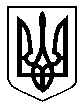 